INDICAÇÃO Nº 8384/2017Indica ao Poder Executivo Municipal a realização de pintura de Faixas de Pedestres na Av. Serra Negra, no bairro Vila Rica. Excelentíssimo Senhor Prefeito Municipal, Nos termos do Art. 108 do Regimento Interno desta Casa de Leis, dirijo-me a Vossa Excelência para sugerir que, por intermédio do Setor competente, seja realizado a pintura de Faixas de Pedestres na Avenida Serra Negra cruzamento com as Ruas: Natálio Iatarola, Gentil Pavan, Arnaldo Covolan, Orlando Cerchiare e Otávio Maziero, no bairro Vila Rica, neste município. Justificativa:Conforme visita realizada “in loco”, este vereador pôde constatar a veracidade dos pedidos dos munícipes. Há a necessidade de Faixa de Pedestres da referida via pública (nos dois lados) devido ao fluxo de veículos na referida via e os pedestres ficam desguarnecidos com relação à segurança. . Plenário “Dr. Tancredo Neves”, em 10/11/2017.Edivado MeiraBatoré-Vereador-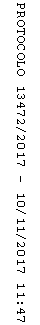 